Организация льготного питания  учащихся МБОУ Крюковской  СОШ Льготное питание                                                                                                                                                                                  Дополнительное  питание    5-11 классы                                                                                                                                                                                                                1-4 классы                                        Кому предоставляется?                                                                     дети из малообеспеченных   семейдети из многодетных               семей 1-4 классы                                                                  дети из малообеспеченных	              семей дети из многодетных               семей Порядок предоставления льготного питания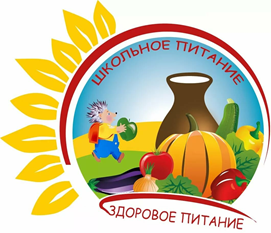 Списки обучающихся, имеющих право на льготное питание, утверждаются приказом по школе.Дети из малообеспеченных и   многодетных семейКакие документы предоставлять?Дети из малообеспеченных и   многодетных семей-заявление родителя (законного представителя);-справка ОСЗН Администрации Куйбышевского района,подтверждающая статус малообеспеченной или многодетной семьи